Комунальний заклад Тернопільської міської ради«Станція юних техніків»Сценарій святана тему: «Посвячення в юні художники»Підготувала:керівник гуртка декоративно-ужиткового та образотворчого мистецтваКачанова Ірина Семенівна	м. Тернопіль 2015 р.Тема:  «Посвячення в юні художники»Мета:  Навчальна: створити умови для найбільш повного і вільного розкриття творчих здібностей вихованців, навчити правильно і вміло подавати свої знання, вміння і навички з образотворчого мистецтва на огляд інших, навчати  працювати в команді і приймати самостійні рішення.Розвивальна: активізувати комунікативні вміння учнів, розвивати фантазію і винахідливість, спостережливість і швидкість реакції, розвивати асоціативне, нестандартне рішення, композиційне мислення.Виховна: виховувати любов і повагу  до творів мистецтва, шанобливе ставлення до людей творчих професій, виховувати почуття колективізму, відповідальності і охайності.Форма  проведення:  конкурс –гра.Обладнання:  папір формату А-3 і  А-4, фарби акварельні і гуашеві, пастель і кольорові олівці, прості олівці, баночки  на воду.Хід святаКерівник: Доброго дня, дорогі діти, шановні батьки, керівники гуртків та усі гості нашого свята.Гурток образотворчого і декоративно-ужиткового мистецтва відвідує 60-70 дітей від шести до вісімнадцяти років. Вони не тільки освоюють різні жанри живопису ,графіки і декоративного мистецтва ,але ще й знайомляться з історією образотворчого мистецтва, а також відвідують музеї, виставки, знайомляться із творчістю художників міста, України і світу.На весні гуртківці починаю готувати першу серйозну виставку своїх робіт. Вона є частиною свята «Посвята в художники» , на якому діти повинні продемонструвати отримані за цей рік знання і майстерність і довести своє право називатися юними художниками. Сама  Посвята, яку  з нетерпінням чекають діти і батьки ,відбувається в кінці навчального року. Свято включає три частини—велику гру з творчими завданнями ,конкурс і урочисту церемонію «Посвяти». Ведучий 1: Малювати картини  руками не можна,Лише серцем, що б’є у душі.В тій, де мешкає дивний художник,Що натхнення черпає в собі.І лиш духом всесильна людинаРозфарбує цей світ кольорами,Щоб ожила від світла картина,Наче небо мовчазне над нами,Ведучий 2:Наче зорі, що ввечері світять,Ні, не світять – зоріють згори.Радше будні художник підмітить,Ніж змалює цей світ навпаки.Ведучий 1: Радість, яку дають нам картини – це радість участі разом із художником у тому захоплюючому і незбагненному  процесі пізнання краси світу, який ми називаємо мистецтвом. Напевно немає у світі людей байдужих до мистецтва. Змалку усі ми починаємо малювати, дехто швидше, аніж ходити. Спочатку смішні каракулі, потім – перші маленькі шедеври. В хід іде усе – крейда, олівці, фломастери, фарби навіть мамина помада. Потім  уроки малювання в школі і улюблений гурток малювання на нашій станції.Ведучий 2: Наші гуртківці веселі і активні, заповзяті і творчі в усьому.  У них цікаві ідеї, думки і фантазії. Без малювання вони не уявляють свого життя, фарби і папір з ними завжди – вдома, на відпочинку, в гостях.  Сьогодні ми побачимо і перевіримо як у них це виходить і, при нагоді наречемо їх гордим званням - «Художник». А для початку давайте представимо ваші команди.Представлення учасників. Керівник: На минулому занятті усі учасники нашої  конкурсної  гри  розділились на команди, назву яким придумали самі. Також вони самостійно розробили ескізи своїх емблем і акуратно їх розмалювали. І так зустрічайте . ( Кожна команда виходить, представляє себе, свій девіз і свою емблему.) Ведучий 1:  Наші команди готові до випробувань. Але для початку дозвольте представити компетентне журі, яке оцінюватиме вашу роботу протягом  усієї гри.  Усі завдання оцінюються за п’ятибальною системою. Ведучий 2:                                                                                                                  В кабінеті на столах розкладені конкурсні роботи наших учасників. Це їх домашнє завдання – живописна робота « Казковий  світ  дитинства». На них немає прізвищ авторів—тільки номери ,щоб оцінка глядачів була не упередженою. Тут же ящик для голосування.Ведучий 1: Головна мета нашої гри - показати різні грані своєї майстерності: володіння пензлем, пером і олівцем, кольором і формою, різними матеріалами та техніками, а також винахідливість, фантазію, вміння швидко вирішувати несподівані завдання. Крім того, одне із завдань повинно продемонструвати знання історії мистецтва.Ведучий 2:  І так починаємо нашу гру.  Перший конкурс - "Мальовнича імпровізація".Глядачі пишуть на невеликих аркушах будь-які теми для малюнка і складають їх у конверт. Троє найвідважніших юних живописців - по одному від кожної команди - витягають по листу і віддаляються в майстерню: писати "картину" на обрану тему. Там вони можуть спокійно працювати в будь-якій техніці: двоє вибирають гуаш, третій - акварель.Ведучий 1:  А для інших  учасників - конкурс "Веселка".На всіх трьох столах лежить по чотири баночки фарби: біла, жовта, синя, червона, а також вода, пензлі, палітра. На трьох мольбертах - чисті аркуші паперу. Намалювати веселку - завдання, здавалося б, нескладне. Але тільки на перший погляд. Адже треба зуміти створити на палітрі чотири нових кольори! Причому фарби потрібно змішувати швидко і акуратно, стежити, щоб фарба не потекла і не переплутати послідовність кольорів.Ведучий 2:   Наступне завдання - "З плями".Тепер перед учасниками - туш, тонкий пензлик  і невеликий аркуш паперу. На кожному аркуші безформне пляма чорної туші, з якого треба створити якийсь фігуративний образ, зберігши обриси плями.
Ведучий 1:  А далі на ігрових столах з'являються фломастери і невеликі аркуші паперу. Ще один конкурс  називається "Монограма". Свої монограми - перші літери прізвища та імені, прикрашені візерунками, віньєтками, смішними фігурками – діти вже звикли ставити в нижніх кутах своїх малюнків. На цей раз потрібно придумати монограму команди - обіграти перші літери назв і символ самої назви.Ведучий 2:  А зараз шановне журі перейде в інший кабінет,  оцінить роботу і підведе підсумки  конкурсу  живописців-імпровізаторів (весь цей час вони малювали в сусідньому кабінеті). Ведучий 1:   В цей час решті учасників гри потрібно для наступного конкурсу знову набрати води. Попереду робота з акварельними фарбами. Конкурс називається "Тепле і холодне". Великий аркуш паперу ділиться навпіл, і на кожній половині аркуша малюється один і той же малюнок (наші гравці малювали рибу) - але в різній колірній гамі: один - в теплій, інший - в холодній. Журі оцінює не тільки якість малюнків, а й наскільки правильно підібрані кольори.Ведучий 2:  І, нарешті, столи звільняються від фарб і починається останній конкурс: "Ми знаємо українське мистецтво". Кожен учасник команди повинен вгадати картину, дивлячись на її репродукцію. Перемагає команда, чиї гравці дізналися більше картин. (На проекторі демонструються  репродукції картин українських    художників: Тараса Шевченка, Катерини Білокур, Марії  Приймаченко, Якова Гніздовського, Івана Марчука,Олега Шупляка, Євгена Удіна та інших відомих художників)Керівник:  Дорогі учасники нашої гри, закінчена перша частина нашого  свята. Голова журі  зараз оголосить  команду-переможця. Але пам’ятайте, що усі ви є великі молодці. Ми побачили, які ви творчі, майстерні, працьовиті і креативні. Ви проявили не тільки  увесь ваш талант, знання і вміння, а й показали які ви дружні, добрі і щирі, вірні один одному і вмієте працювати у команді. Ми усі гордимося вами.                                                                                                Ведучий 1:  Дорогі наші діти  повідомляю вам, що майже всі необхідні для Посвяти випробування успішно пройдені, і залишилося лише одне - потрібно правильно і професійно представити глядачам свою конкурсну роботу. Зробити ви це після перерви.  А зараз на вас чекає солодкий сюрприз.( Для дітей у сусідньому кабінеті організовано солодкий стіл. Під час перерви всі дорослі гості, члени журі, педагоги голосують за вподобану їм конкурсну роботу, і після завершення голосування члени журі підраховують голоси.)                                                                                                                                   Ведучий 2: Дорогі учасники нашої гри, ви відпочили, а зараз будь-ласка кожен із вас представить свою конкурсну роботу, розкаже, що надихнуло його саме на таку композицію.                                                                              Тема для конкурсу була « Чарівний світ дитинства» досить вільною. Учасникам всього лише було запропоновано триматися в рамках української тематики, оскільки весь рік ми вивчали історію та культуру своєї країни. Це могли бути і казки казки, і пейзажі, і тварини-мешканці України, крім того роботу потрібно було представити цікавим розповіддю - в прозової або поетичній формі.Конкурсна виставка має бути різноманітною. Серед робіт - не тільки малюнки (гуашшю, аквареллю, пастеллю, олівцями, фломастерами, восковими крейдою), але і панно зі шкіри, композиції з пластиліну та природних матеріалів.Кожен конкурсант представляє свою роботу: що зобразив, в якій техніці. Деякі читають вірші, уривки з казок. Розповідають про зображених на малюнках місцях і персонажах. А глядачі, які голосували за анонімні роботи, дізнаються, хто під яким номером переховувався. А потім оголошується переможець конкурсу.Ведучий 1:   І ось, нарешті, нам належить найголовніше - церемонія Посвяти. Претенденти на звання юного художника вишикуйтеся в один ряд.Діти напружено чекають . Їм не розповідають  заздалегідь про деталі церемонії, і вони сильно хвилюються. Нарешті, у супроводі двох учнів з'являється Художник із золотою пензлем у руках. Він вітає учасників і просить їх схилити коліно і повторювати клятву.Ось вона, ця клятва: "Клянемося слідувати великої гармонії реальності та краси!
Слухати керівника і виконувати його поради! Вивчати творчість великих майстрів золотого пензля і йти їх дорогою, не звертаючи на узбіччя! Бути відданими великому Мистецтву! "Церемонія посвятиПісля триразового "Клянемося" кожен з учасників  отримує символічний удар золотий пензлем по плечу і таким чином відбулося перетворення претендента на повноправного юного Художника.Художник:   Вітаю вас, юні художники! Нехай же ніколи не вичерпається ваша працездатність і нехай постійно шліфується вашу майстерність. Успіхів вам у заповідних, фантастичних світах краси і творення! Ведучий 2: І ось тепер настав час вручення довгоочікуваних подарунків та дипломів. "Вручається юному художнику - говориться в дипломі, - в день Посвяти і в надії на нові творчі успіхи". А в подарунок діти ви отримаєте подарунки на які ви усі сьогодні заслужили.Керівник:   Ось і закінчилось наше  свято. Я дякую усім , хто до нас завітав, особливо нашим юним художникам, за їх талант, за бажання працювати і розвиватися, творити красу і мріяти про нові досягнення. Пройде літо, усі відпочинуть ,підростуть  і я  сподіваюся, що всі  ви повернетеся у наш гурток, де вас  чекають нові відкриття і нові зустрічі з Мистецтвом.Додаток. Фотозвіт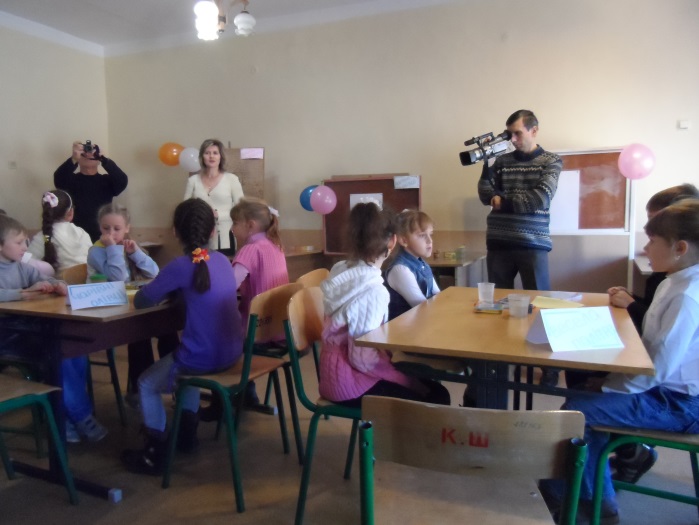 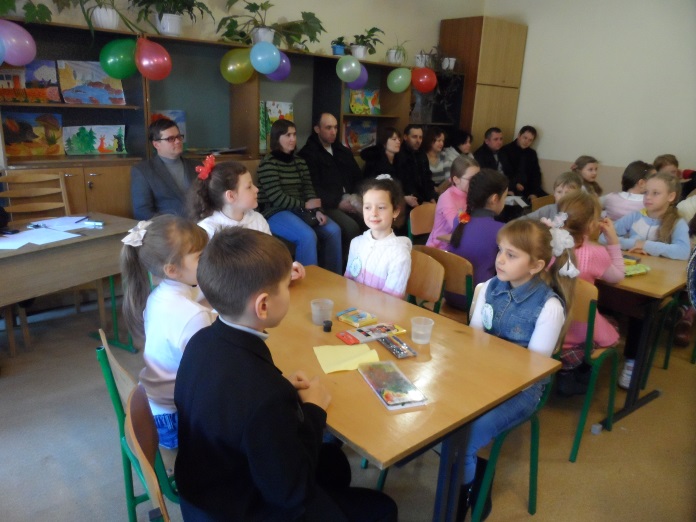 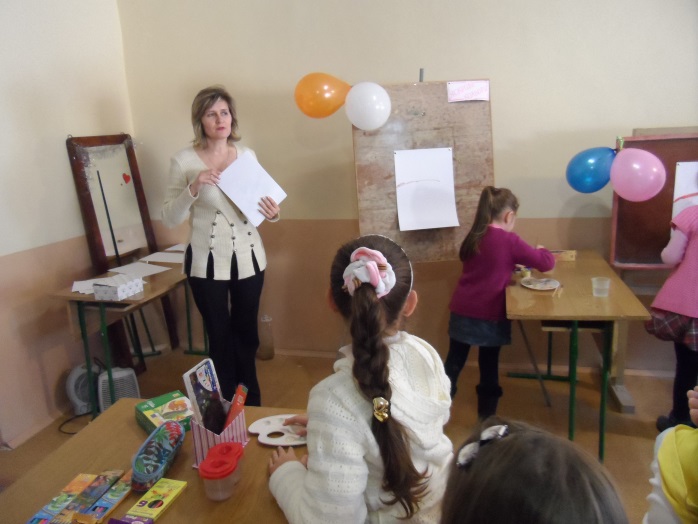 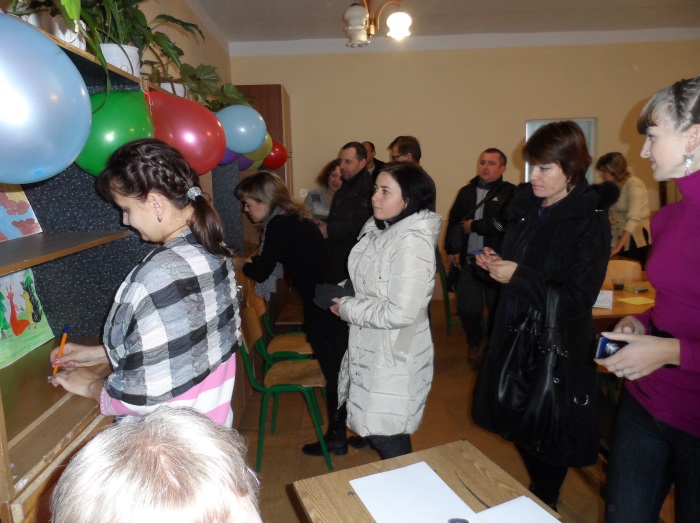 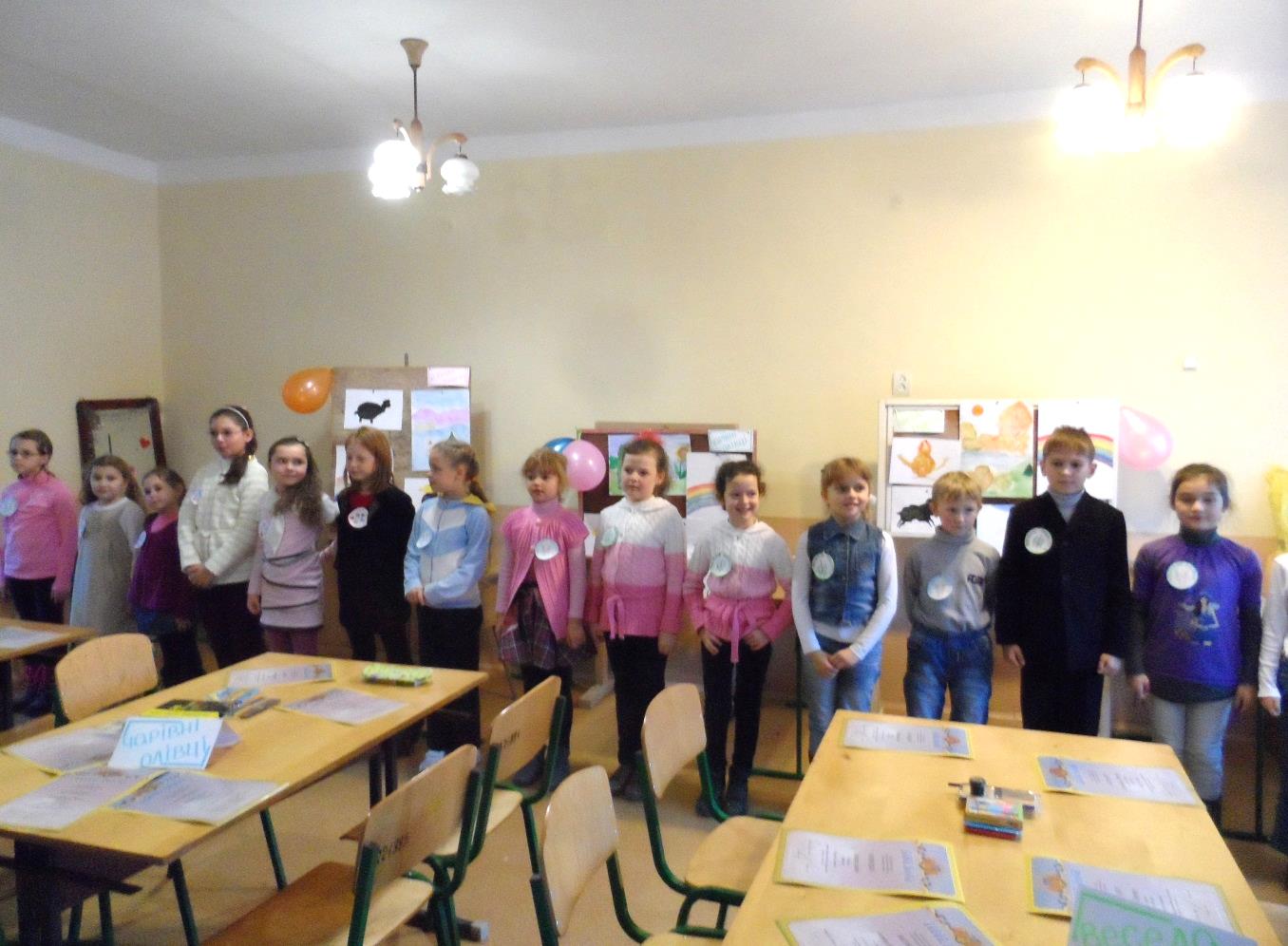 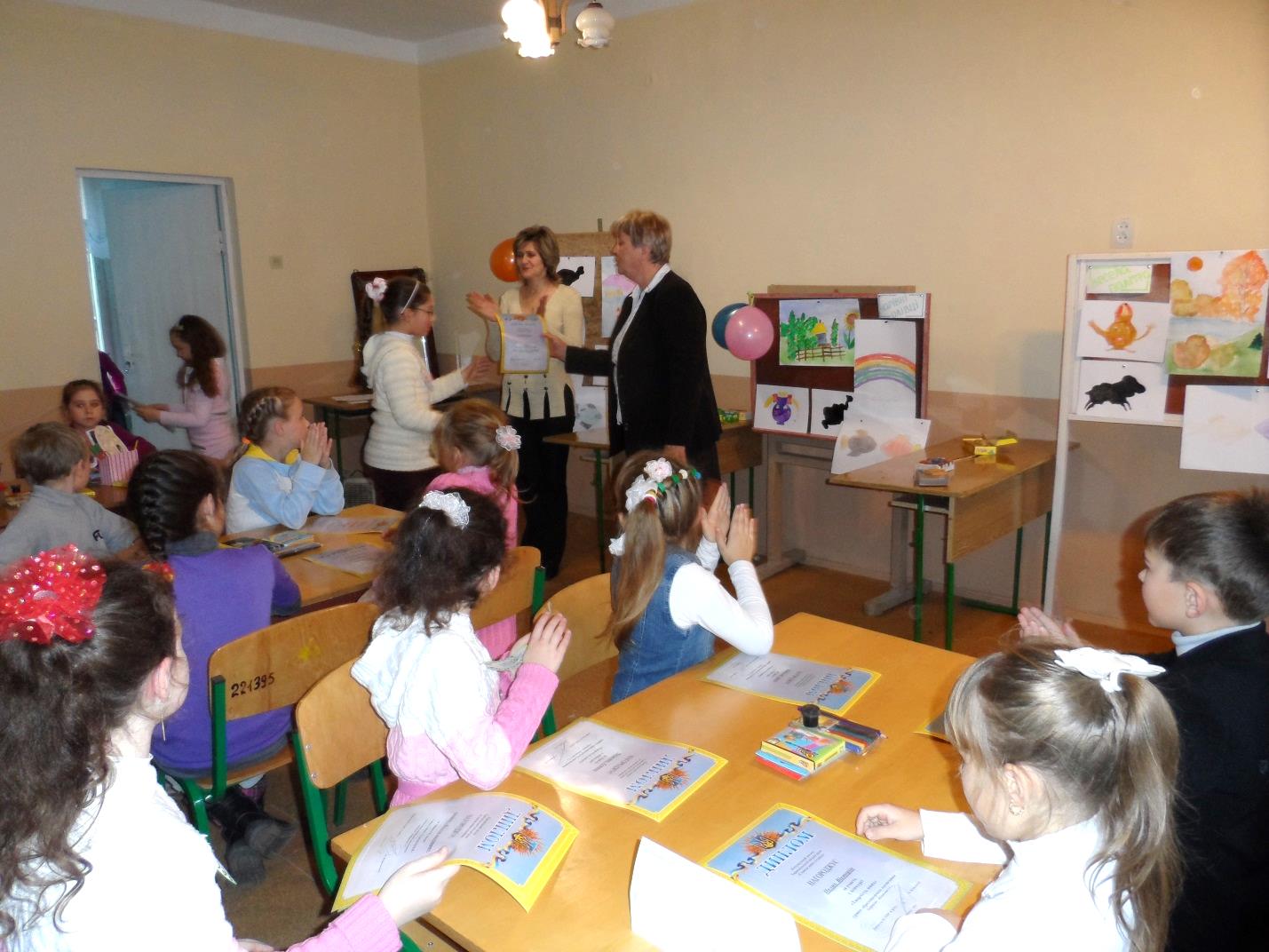 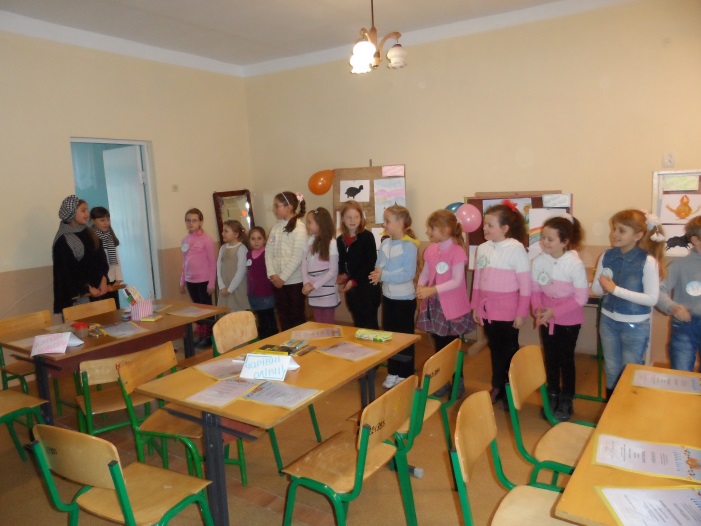 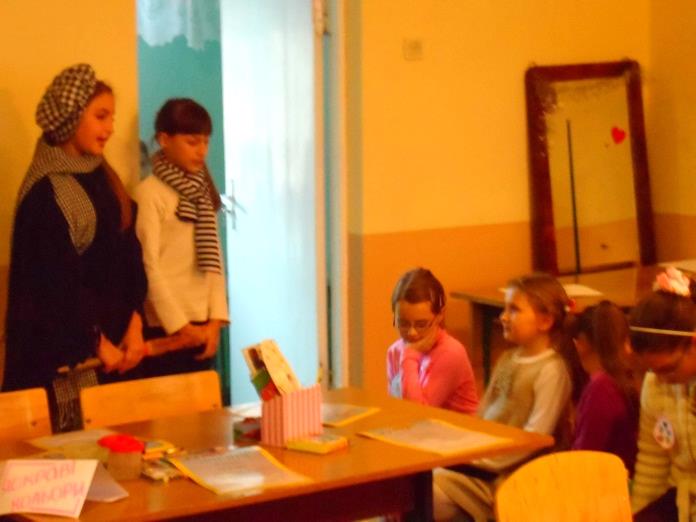 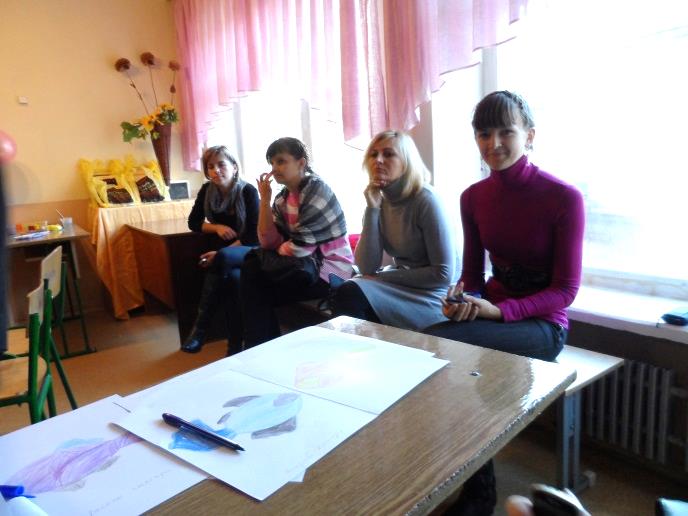 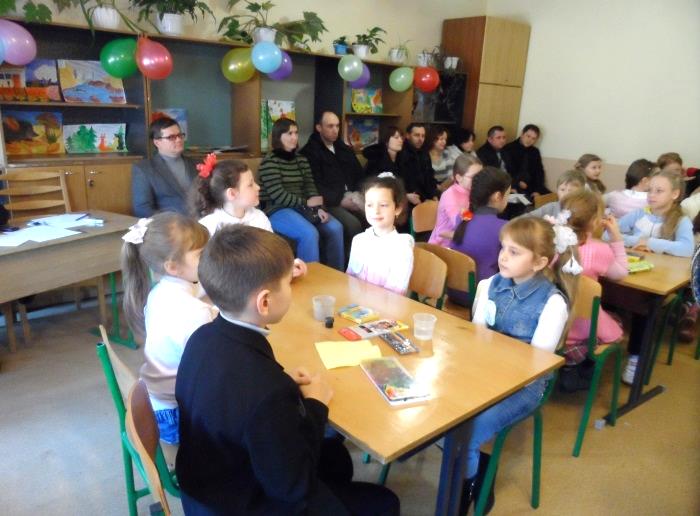 